Associazione Culturale “Capanna Europa”	      O.P.S.E. -Osservatorio Permanente Socio-Economico         Incontri su “I DIRITTI COSTITUZIONALI DEI CITTADINI ITALIANI: SOGNO O REALTA’?”                                        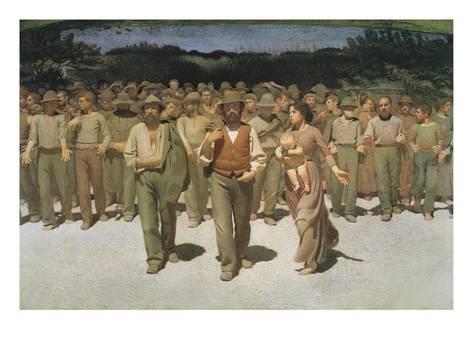 “Il quarto Stato” di Giuseppe Pellizza da Volpedo                                 La Costituzione riparte dalle Colline Fiorentine				Primo Incontro                                           “IL LAVORO E’ ANCORA UN DIRITTO?”Art. 1 della Carta Costituzionale Italiana: “L’Italia è una Repubblica democratica fondata sul lavoro”VENERDI 12 OTTOBRE 2018 - ore 17,00 (precise)Circolo S.M.S. di Mezzomonte - Impruneta - Via Imprunetana per Pozzolatico, 199 Presiede la prima sessioneProf. Giampiero Nigro – Direttore dell’Istituto “Francesco Datini” – Prato, già Preside      della Facoltà di Economia, Prorettore dell’Università degli Studi di Firenze e Presidente dell’Associazione Storici Economici Europei, della quale è tuttora Consigliere17,00 – dr.sa Bianca Maria Martelli – Presidente di O.P.S.E. – “Osservatorio Permanente Socio 			 Economico”, già Direttrice Istat Toscana e Umbria  “INDIRIZZO DI SALUTO”17,10 -	dr. Ferdinando Berti – Economista, Presidente Associazione Culturale “Capanna Europa” - Portavoce di “O.P.S.E. – Osservatorio Permanente Socio Economico”“NOTE INTRODUTTIVE. DATI DI INTERESSE RILEVANTE. RAFFRONTI SIGNIFICATIVI”17,25 - dr- Riccardo Perugi – Economista  	 “LA RICHIESTA DI NUOVE PROFESSIONALITA’: TENDENZE EVOLUTIVE”17,40 - dr. Stefano Casini Benvenuti – Direttore IRPET- Istituto Regionale Programmazione Toscana“RIFLESSIONI SULLE VIE PER INCREMENTARE L’OCCUPAZIONE”17,55 - dr. Giorgio Benvenuto – Presidente della Fondazione “Bruno Buozzi”“LE PRINCIPALI LOTTE SINDACALI PER LA CONQUISTA DEI DIRITTI DEI LAVORATORI”18,15- Sig.ra Dalida Angelini – Segretaria Regionale C.G.I.L. Toscana“LE RIVENDICAZIONI PIU’ RECENTI DEL SINDACATO: LUCI E OMBRE”18,30 – Sig. Riccardo Cerza – Segretario Regionale C.I.S.L. Toscana“EVOLUZIONE SULL’ATTUALE SITUAZIONE DEL LAVORO IN TOSCANA”18,45 - Sig.ra Annalisa Nocentini – Segretaria Regionale U.I.L. Toscana “LE PROSPETTIVE DELLE RELAZIONI SINDACALI: LE QUESTIONI INDIIFFERIBILI” 19,00 – Vescovo Carlo Ciattini –Diocesi di Massa Marittima e Piombino – Delegato per la Pastorale del Lavoro CEI Toscana“IL LAVORO: LE CONSIDERAZIONI SCATURENTI DAL VANGELO”Modera la seconda sessione19,15 – dr.sa Elisabetta Giudrinetti giornalista, direttrice TSD TV   TAVOLA ROTONDA SU:  “LA GESTIONE DEI RAPIDI CAMBIAMENTI NEL MONDO DEL LAVORO”20,15 - 		“CONSIDERAZIONI CONCLUSIVE E PROPOSTE” a cura del dr. Ferdinando Berti20,30 -		“Spuntino casalingo”Note organizzativePer motivi organizzativi si invita a dare – via mail - conferma della partecipazione, anche assieme a persona gradita, quanto prima possibile, indicando, sulla conferma, il numero dei partecipanti: 1 o 2. Stante la capienza massima della sala dove si svolgerà l’incontro, le richieste di partecipazione verranno accolte in base all’ordine di arrivo fino al limite di capienza consentita. A coloro che, eventualmente, dovessero risultare oltre il numero di tale capienza massima, verrà data risposta facendo presente la raggiunta occupazione piena.In considerazione del rilevante numero di relatori rispetto al tempo disponibile, si invitano i partecipanti a voler essere nel salone della Società di Mutuo Soccorso già qualche minuto prima dell’inizio dell’incontro stabilito per le ore 17,00 in punto.Le auto sono da parcheggiare nel piazzale di Villa Corsini (g.c.), al quale si accede percorrendo la strada sterrata (circa 200 metri in buone condizioni) posta di fronte alla S.M.S. di MezzomontePrecisiamo che, al termine dell’incontro seguirà un momento conviviale con pietanze a base di ricette toscane (chiantigiane), preparate dalle socie e dai soci della Società Mutuo Soccorso.  Poiché tutte le attività connesse all’evento sono state e sono svolte su base volontaria, viene richiesto agli intervenuti un contributo minimo di euro 5,00 a persona, così da fornire una ridottissima partecipazione alle spese vive del solo “spuntino”.